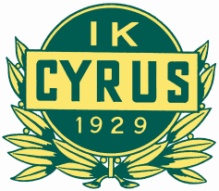 DOMARKVITTONAMN:GATA, POSTNUMMER, ORT:TELEFONNUMMER:PERSONNUMMER:E-POST:BANK:CLEARINGSNUMMER:KONTONUMMER:MATCH:SERIE:DATUM:MATCH:SERIE:DATUM:DATUM: